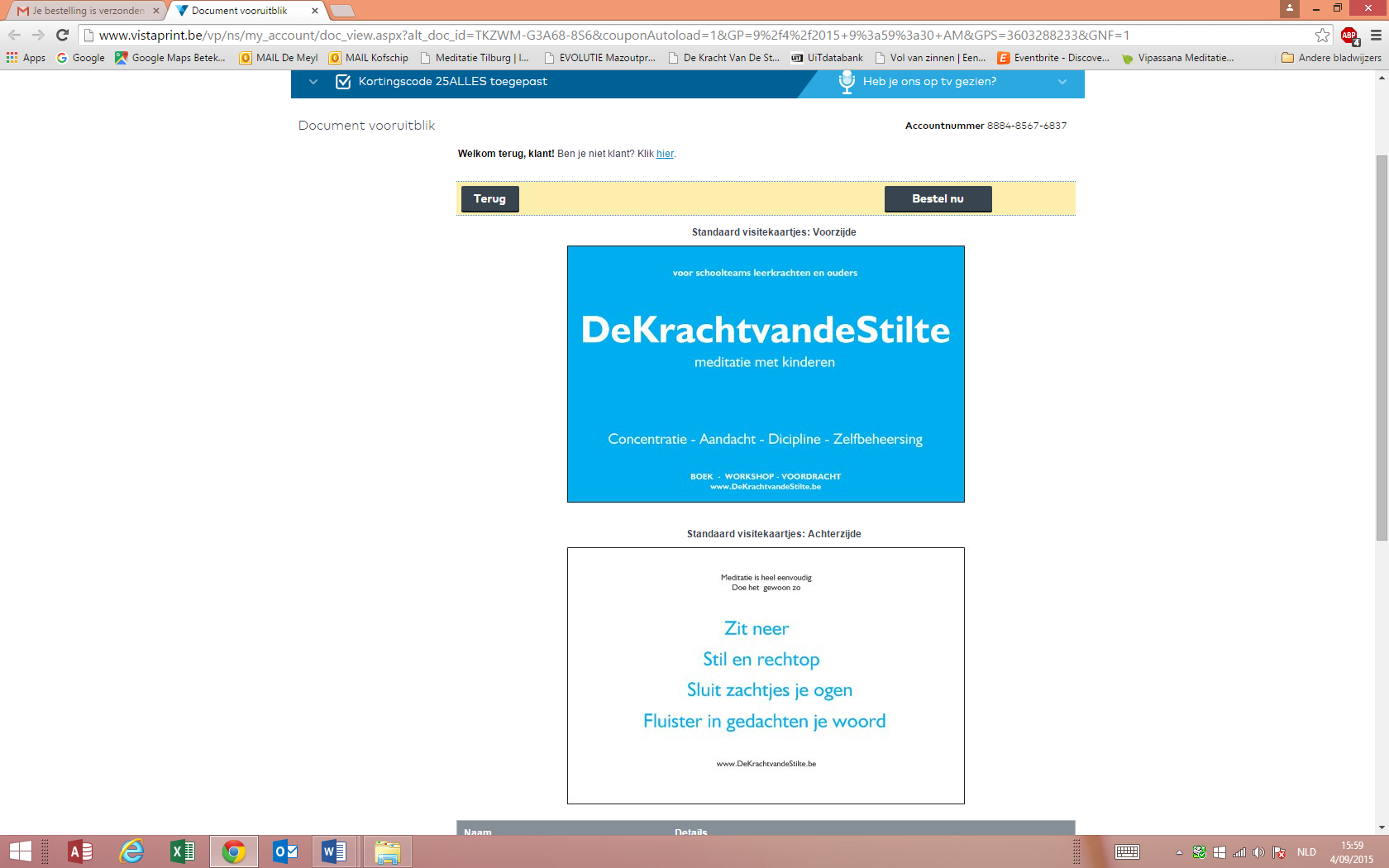 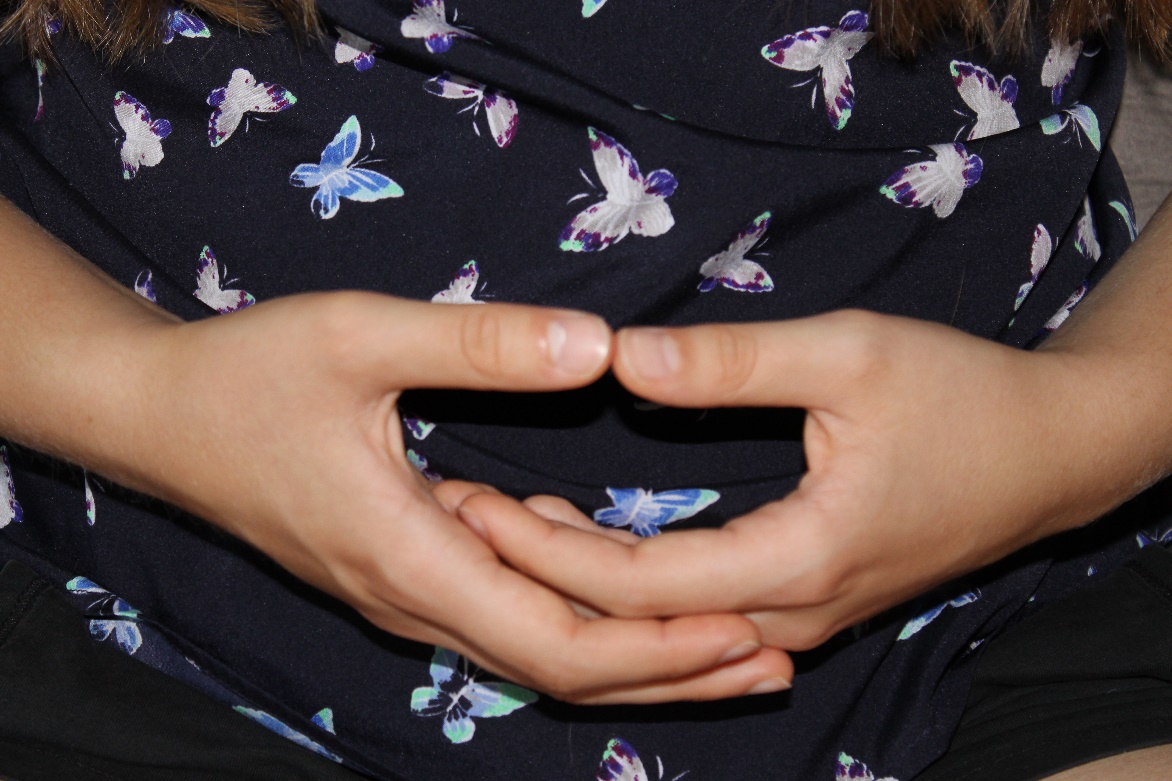 De Innerlijke Kracht   -   Diep van binnen in jezelf 			De Innerlijke Kracht   -   Diep van binnen in jezelfDe Innerlijke Kracht   -   Diep van binnen in jezelf 			De Innerlijke Kracht   -   Diep van binnen in jezelfDe Innerlijke Kracht   -   Diep van binnen in jezelf 			De Innerlijke Kracht   -   Diep van binnen in jezelfDe Innerlijke Kracht   -   Diep van binnen in jezelf 			De Innerlijke Kracht   -   Diep van binnen in jezelf